                                           Резюме                 Эргешова  Суюмкан  Өсөрбаевна                 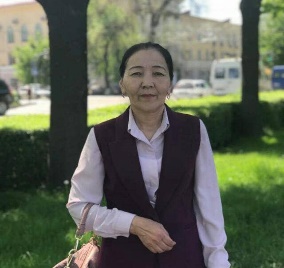 1Туулган жылы, айы, күнү26.07.19592Кайсы жылы, кайсы ЖОЖды бүткөн?КММУ 1989- жылы3Кесиби:Филолог окутуучу4Педагогикалык стажы:395Иштеген жери:1997- жылдан баштап, Профессор Айдаркан Молдокулов атындагы Улуттук инновациялык технологиялар мектеп -лицейинде6Категориясы:Жогорку7Квалификацияны жогорулатуу курстары:2001- жылы БГУ да өткөрүлгөн курста;2004- жылы Сорос – Кыргызстан фонду «Сынчыл ойломду окуу жана жазуу аркылуу өнүктүрүү» курсу;2005- жылы Глобалдуу билим берүү курсу;2010- жылы Кыргыз Билим берүү академиясынын;2011- жылы   Кыргыз Билим берүү академиясынын;                        2015- Сапаттуу билим берүү долбоорунун сертификаты;2018- жылы И.Арабаев атындагы Университетинин билимин жогорулатуунун сертификаты2019- жылы “Окутуудагы жана баалоодогу заманбап билим берүү технологиялары” сертификаты.2020- жылы “Кыргыз адабияты сабагында окуучулардын компетентүүлүгүн калыптандыруу”8Жетишкендиктери:1991- жылы мугалимдердин чыгармачыл слетуна катышып, акчалай сыйлыкка ээ болгон.1996- 1997- жылдары «Жыл мугалими» конкурсуна катышып, биринчи орунга ээ болгон.1998- жылы «Билим берүүнүн отличниги» сыйлыгына ээ болгон.2007- жылы УКГ нын 80 жылдыгына карата Ардак грамота менен сыйланган.2007- жылы «Мыкты куратор - 2007» грамотасына ээ болгон.2009- жылы «Мыкты куратор» номинациясына татыган.2010- жылы Окуучуларга мамлекеттик тилди окутуудагы жана тереӊ билим берүүдөгү ийгиликтери үчүн Свердлов райондук администрациясынын Ардак грамотасы.2012- жылы Кыргыз Республикасынын Президентине караштуу Мамлекеттик тил боюнча Улуттук комиссиясынын Ардак грамотасы менен сыйланган.2018- жылы Кыргыз Республикасынын Аялдар Конгрессинин Ардак грамотасы.2018- жылы  Профессор Айдаркан Молдокулов атындагы Улуттук компьютердик гимназиянын Ардагери төш белгиси менен сыйланган.9Жекече темасы:Окуучулардын сүйлөө маданиятын технологиялык каражаттарды колдонуу аркылуу жогорулатуу.10Жарыяланган илимий эмгектери:«Кут билим» газетасы«Мыкты сабак- ийгиликтин ачкычы» Бишкек -2012Илимий – методикалык журнал Бишкек – 201311Диплом сериясы:№ РВ 15157712Паспорт сериясы:Идентив.карта:  ID 1225439  1260719590033413Окуу жылындагы нагрузкасы:2014Кабинети:21915Үй дареги:Восток 5, Артемовская 10016Үй – бүлөлүк абалы:Бир кыздуу